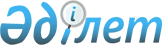 Об утверждении Правил выдачи разрешений на пользование животным миромПриказ и.о. Министра сельского хозяйства Республики Казахстан от 19 декабря 2014 года № 18-04/675. Зарегистрирован в Министерстве юстиции Республики Казахстан 30 января 2015 года № 10168.       В соответствии с подпунктом 59) пункта 1 статьи 9 Закона Республики Казахстан от 9 июля 2004 года "Об охране, воспроизводстве и использовании животного мира" и подпунктом 4) пункта 1 статьи 12 Закона Республики Казахстан от 16 мая 2014 года "О разрешениях и уведомлениях" ПРИКАЗЫВАЮ:       1. Утвердить прилагаемые Правила выдачи разрешений на пользование животным миром.      2. Комитету лесного хозяйства и животного мира Министерства сельского хозяйства Республики Казахстан в установленном законодательством порядке обеспечить:      1) государственную регистрацию настоящего приказа в Министерстве юстиции Республики Казахстан;      2) в течение десяти календарных дней после государственной регистрации настоящего приказа его направление на официальное опубликование в периодических печатных изданиях и в информационно-правовой системе "Әділет";      3) размещение настоящего приказа на интернет-ресурсе Министерства сельского хозяйства Республики Казахстан.      3. Контроль за исполнением настоящего приказа возложить на курирующего вице-министра сельского хозяйства Республики Казахстан.      4. Настоящий приказ вводится в действие по истечении двадцати одного календарного дня после дня его первого официального опубликования.       "СОГЛАСОВАН"          Министр по инвестициям и          развитию Республики Казахстан          __________ А. Исекешев         "__" _________ 2014 года       "СОГЛАСОВАН"          Министр национальной экономики          Республики Казахстан          ___________ Е. Досаев         "__" _________ 2014 года       Утверждены приказом исполняющего обязанностиМинистра сельского хозяйстваРеспублики Казахстанот 19 декабря 2014 года № 18-04/675       Правила выдача разрешений на пользование животным миром       Сноска. Правила - в редакции приказа Министра экологии, геологии и природных ресурсов РК от 26.08.2020 № 203-ө (вводится в действие по истечении двадцати одного календарного дня после дня его первого официального опубликования).       Глава 1. Общие положения       1. Настоящие Правила выдачи разрешений на пользование животным миром (далее – Правила) разработаны в соответствии с законами Республики Казахстан от 9 июля 2004 года "Об охране, воспроизводстве и использовании животного мира", от 16 мая 2014 года "О разрешениях и уведомлениях", с подпунктом 1) статьи 10 Закона Республики Казахстан от 15 апреля 2013 года "О государственных услугах" (далее – Закон о государственных услугах) и определяют порядок выдачи разрешений на пользование животным миром на территории Республики Казахстан (далее – государственная услуга) физическими и (или) юридическими лицами (далее – услугополучатель).            2. В настоящих Правилах используются следующие основные понятия:      1) охота – вид специального пользования животным миром, при котором осуществляется изъятие видов животных, являющихся объектом охоты, из среды обитания;      2) рыболовство – лов рыбных ресурсов и других водных животных;      3) ведомство в области охраны, воспроизводства и использования животного мира – Комитет рыбного хозяйства Министерства экологии, геологии и природных ресурсов Республики Казахстан (далее – ведомство).      Сноска. Пункт 2 - в редакции приказа Министра экологии, геологии и природных ресурсов РК от 15.11.2022 № 701 (вводится в действие по истечении десяти календарных дней после дня его первого официального опубликования).
      3. Разрешения на пользование животным миром (далее – разрешения) выдаются на следующие виды специального пользования животным миром:       1) охота;       2) рыболовство (промысловое, любительское (спортивное), научно-исследовательский лов, мелиоративный лов, лов в воспроизводственных целях);       3) использование животных в научных, культурно-просветительских, воспитательных, эстетических целях, а также в целях предотвращения эпизоотии;       4) использование видов животных в воспроизводственных целях.      4. Разрешения на охоту, промысловый лов, любительский (спортивный), научно-исследовательский, мелиоративный лов, лов в воспроизводственных целях, на использование животных в научных, культурно-просветительских, воспитательных, эстетических целях, а также в целях предотвращения эпизоотии, использование видов животных в воспроизводственных целях выдаются в соответствии с утвержденными лимитами и в пределах установленных квот изъятия, за исключением:       1) научно-исследовательского лова на водоемах, на которых ранее оценка состояния животного мира не проводилась;       2) мелиоративного лова, осуществляемого как противозаморное мероприятие.       5. Разрешения на охоту, на промысловый лов, любительский (спортивный) лов, научно-исследовательский лов, мелиоративный лов, лов в воспроизводственных целях, на использование животных в научных, культурно-просветительских, воспитательных, эстетических целях, а также в целях предотвращения эпизоотии, на использование видов животных в воспроизводственных целях выдаются по формам согласно приложениям 1, 2, 3, 4 к настоящим Правилам.       Глава 2. Порядок оказания государственной услуги      6. Государственная услуга оказывается:      местными исполнительными органами, за исключением научно-исследовательского лова на рыбохозяйственных водоемах, расположенных на территории двух и более областей, в пределах установленных лимитов и квот изъятия животных;      ведомством, в целях научно-исследовательского лова на рыбохозяйственных водоемах, расположенных на двух и более областях (далее – услугодатель).      7. Любительское (спортивное) рыболовство в резервном фонде рыбохозяйственных водоемов и (или) участков с изъятием до пяти килограмм на одного рыболова за выезд осуществляется без каких-либо разрешений.       8. Для получения разрешения в целях научно-исследовательского лова необходимо наличие свидетельства об аккредитации субъекта как субъекта научной и (или) научно-технической деятельности в порядке, определенном постановлением Правительства Республики Казахстан "Об утверждении Правил аккредитации субъектов научной и (или) научно-технической деятельности".      Услугодатель в течение трех рабочих дней с даты утверждения нормативного правового акта о внесении изменений и (или) дополнений в настоящие Правила направляет информацию о внесенных изменениях и (или) дополнениях оператору информационно-коммуникационной инфраструктуры "электронного правительства" и в Единый контакт-центр.      Сноска. Пункт 8 - в редакции приказа Министра экологии, геологии и природных ресурсов РК от 15.11.2022 № 701 (вводится в действие по истечении десяти календарных дней после дня его первого официального опубликования).
       9. Перечень основных требований к оказанию государственной услуги, включающий характеристики процесса, форму, содержание и результат оказания, а также иные сведения с учетом особенностей предоставления государственной услуги изложены в приложении 8 к настоящим Правилам.      Сноска. Пункт 9 - в редакции приказа Министра экологии, геологии и природных ресурсов РК от 15.11.2022 № 701 (вводится в действие по истечении десяти календарных дней после дня его первого официального опубликования).
      10. Канцелярия услугодателя в день поступления документов осуществляет их прием, регистрацию и направляет на рассмотрение услугодателю.       При обращении услугополучателя после окончания рабочего времени, в выходные и праздничные дни согласно статьи 84 Трудового кодекса Республики Казахстан от 23 ноября 2015 года, прием документов осуществляется следующим рабочим днем.      Услугодатель в течение 2 (двух) рабочих дней с момента регистрации документов, проверяет полноту представленных документов.      В случае установления факта неполноты представленных документов, работник ответственного подразделения в указанный срок готовит и направляет мотивированный отказ в дальнейшем рассмотрении заявки в форме электронного документа, подписанного ЭЦП руководителя услугодателя в "личный кабинет" услугополучателя.      11. В случае предоставления услугополучателем полного пакета документов услугодатель рассматривает заявку и прилагаемые к ней документов согласно пункта 10 настоящих Правил на предмет соответствия данных и сведений указанных в заявке и представленных документах, и в течение 1 (одного) рабочего дня с момента поступления заявки формирует разрешение либо мотивированный отказ в оказании государственной услуги в форме электронного документа, подписанного ЭЦП руководителя услугодателя и направляет в "личный кабинет" на Портале.      Основания для отказа в оказании государственной услуги, установленные законодательством Республики Казахстан, изложены в приложении 8 к настоящим Правилам.       При выявлении оснований для отказа в оказании государственной услуги в соответствии со статьей 73 Административного процедурно-процессуального кодекса Республики Казахстан, услугодатель уведомляет услугополучателя о предварительном решении об отказе в оказании государственной услуги, а также времени и месте (способе) проведения заслушивания для возможности выразить услугополучателю позицию по предварительному решению.      Уведомление о заслушивании направляется не менее чем за 3 (три) рабочих дня до завершения срока оказания государственной услуги.      Заслушивание проводится не позднее 2 (двух) рабочих дней со дня уведомления. По результатам заслушивания услугодатель выдает положительный результат либо мотивированный ответ об отказе в оказании государственной услуги.      Сноска. Пункт 11 - в редакции приказа Министра экологии, геологии и природных ресурсов РК от 15.11.2022 № 701 (вводится в действие по истечении десяти календарных дней после дня его первого официального опубликования).
       12. В соответствии с подпунктом 11) пункта 2 статьи 5 Закона о государственных услугах услугодатель обеспечивает внесение данных в информационную систему мониторинга оказания государственных услуг о стадии оказания государственной услуги в порядке утвержденным приказом исполняющего обязанности Министра транспорта и коммуникаций Республики Казахстан от 14 июня 2013 года № 452 "Об утверждении Правил внесения данных в информационную систему мониторинга оказания государственных услуг о стадии оказания государственной услуги" (зарегистрирован в Реестре государственной регистрации нормативных правовых актов № 8555).      При оказании государственной услуги посредством государственной информационной системы разрешений и уведомлений данные о стадии оказания государственной услуги поступают в автоматическом режиме в информационную систему мониторинга оказания государственных услуг.      13. В случае если по условиям договора на ведение рыбного хозяйства, рыболовство осуществляется на нескольких рыбохозяйственных водоемах и (или) участках, а также несколькими суднами, бригадами или звеньями, заявителем через "личный кабинет" распечатывается разрешения на промысловый, любительский (спортивный), научно-исследовательский, мелиоративный лов, лов в воспроизводственных целях на каждый участок, судно, бригаду или звено отдельно.      Распечатанное разрешение на каждый участок, судно, бригаду или звено является дубликатом выданного уполномоченным органом и (или) местным исполнительным органом разрешения.      14. Исключен приказом Министра экологии и природных ресурсов РК от 18.04.2023 № 127 (вводится в действие по истечении шестидесяти календарных дней после дня его первого официального опубликования).
       Глава 3. Порядок обжалования решений, действий (бездействия) услугодателя и (или) их должностных лиц по вопросам оказания государственных услуг      15. Рассмотрение жалобы по вопросам оказания государственных услуг производится вышестоящим административным органом, должностным лицом, уполномоченным органом по оценке и контролю за качеством оказания государственных услуг.      Жалоба подается услугодателю и (или) должностному лицу, чье решение, действие (бездействие) обжалуются.      Услугодатель, должностное лицо, чье решение, действие (бездействие) обжалуются, не позднее 3 (трех) рабочих дней со дня поступления жалобы направляют ее и административное дело в орган, рассматривающий жалобу.      При этом услугодатель, должностное лицо, чье решение, действие (бездействие) обжалуются, может не направлять жалобу в орган, рассматривающий жалобу, если он в течение 3 (трех) рабочих дней примет решение либо иное административное действие, полностью удовлетворяющие требованиям, указанным в жалобе.       Жалоба услугополучателя, поступившая в адрес услугодателя, в соответствии с пунктом 2 статьи 25 Закона о государственных услугах, подлежит рассмотрению в течение 5 (пяти) рабочих дней со дня ее регистрации.      Жалоба услугополучателя, поступившая в адрес уполномоченного органа по оценке и контролю за качеством оказания государственных услуг, подлежит рассмотрению в течение 15 (пятнадцати) рабочих дней со дня ее регистрации.      Если иное не предусмотрено законом, обращение в суд допускается после обжалования в досудебном порядке.      Сноска. Пункт 15 - в редакции приказа Министра экологии, геологии и природных ресурсов РК от 06.10.2021 № 396 (вводится в действие по истечении шестидесяти календарных дней после дня его первого официального опубликования).
      Приложение 1к Правилам выдачи разрешений на пользование животным миром      Форма       ____________________________________________________ (жергілікті атқарушы органның атауы) (наименование местного исполнительного органа) ____________________________________________________________________
(наименование ведомства или местного исполнительного органа)
Номер: _________ Дата выдачи: ________
Разрешение на пользование животным миром (промысловый лов, любительский
(спортивный) лов, научно-исследовательский лов, мелиоративный лов,
лов в воспроизводственных целях)       Сноска. Приложение 2 - в редакции приказа Министра экологии, геологии и природных ресурсов РК от 15.11.2022 № 701 (вводится в действие по истечении десяти календарных дней после дня его первого официального опубликования).      Выдано: _________________________________________________________________Вид пользования __________________________________________________________Цель изъятия _____________________________________________________________Наименование водоема и (или) участка ________________________________________________________________________________________________________________Способы изъятия __________________________________________________________Ответственные лица за использование разрешения_________________________________________________________________________Количество объектов, планируемых для изъятия из среды обитания:      Сроки изъятия c _______________ по _______________________Район (территория) и границы участка предполагаемого изъятия________________________________________________________________________________________________________________Орудия изъятия:      Плавательные средства:      Уполномоченное лицо: ____________________________________________      Приложение 3к Правилам выдачи разрешений на пользование животным миром      Форма       ____________________________________________________________________(наименование местного исполнительного органа)      Номер: __________ Дата выдачи: ________       Разрешение на пользование животным миром в научных, культурно-просветительских, воспитательных, эстетических целях, а также в целях предотвращения эпизоотии      Выдано:____________________________________________________________      Вид пользования_____________________________________________________      Цель изъятия________________________________________________________      Способы изъятия_____________________________________________________      Ответственные лица за использование разрешения:________________________      Перечень и количество объектов, планируемых для изъятия:      Итоговая сумма уплаты_______________________________________________      Половозрастной состав (в случае необходимости):_____________________      Срок изъятия с: _______________ по ______________      Способ изъятия:_________________________________________________      Срок представления отчета об использовании разрешения:_________________      Контроль возлагается на: ____________________________________________      Уполномоченное лицо:_______________________________________________      Приложение 4к Правилам выдачи разрешений на пользование животным миром       Форма        _________________________________________________________________(наименование местного исполнительного органа) Ставки платы за пользование животным миром       Сноска. Приложение 5 - в редакции приказа Министра экологии, геологии и природных ресурсов РК от 15.11.2022 № 701 (вводится в действие по истечении десяти календарных дней после дня его первого официального опубликования).      Ставки платы при проведении промысловой, любительской и спортивной охоты в Республике Казахстан составляют:      * Кроме видов, занесенных в Красную книгу Республики Казахстан.      Ставки платы за пользование видами животных, являющихся объектами рыболовства, составляют:      Ставки платы за пользование видами животных, используемых в иных хозяйственных целях (кроме охоты и рыболовства), составляют:      Примечание:      1. Плата за пользование животным миром (далее – плата) взимается за пользование животным миром в порядке специального пользования животным миром.      2. Плата за пользование редкими и находящимися под угрозой исчезновения видами животных устанавливается в каждом отдельном случае Правительством Республики Казахстан при выдаче разрешения на изъятие этих животных из природной среды.      3. Плата не взимается:      1) при изъятии из природной среды животных для целей мечения, кольцевания, переселения, искусственного разведения и скрещивания в научно-исследовательских и хозяйственных целях с последующим их выпуском в природную среду;      2) при использовании объектов животного мира, являющихся собственностью физических и юридических лиц, разведенных искусственным путем и содержащихся в неволе и (или) полувольных условиях;      3) при осуществлении уполномоченным государственным органом в области охраны, воспроизводства и использования животного мира контрольного лова рыб и других водных животных в целях биологического обоснования на пользование рыбными ресурсами и другими видами водных животных;      4) при изъятии видов животных, численность которых подлежит регулированию в целях охраны здоровья населения, предохранения от заболеваний сельскохозяйственных и других домашних животных, предотвращения ущерба окружающей среде, предупреждения опасности нанесения существенного ущерба сельскохозяйственной деятельности.      4. Уполномоченный государственный орган в области охраны, воспроизводства и использования животного мира и местные исполнительные органы ежеквартально, в срок не позднее 15 числа месяца, следующего за отчетным кварталом, представляют налоговым органам по месту своего нахождения сведения о плательщиках платы и объектах обложения по форме, установленной уполномоченным органом. Заявка       Сноска. Приложение 6 - в редакции приказа Министра экологии, геологии и природных ресурсов РК от 15.11.2022 № 701 (вводится в действие по истечении десяти календарных дней после дня его первого официального опубликования).      Прошу выдать "Разрешение на пользование животным миром" (промысловое,любительское (спортивное), научно-исследовательский лов, мелиоративный лов,лов в воспроизводственных целях)______________________________________________________________________Вид пользования: ______________________________________________________Наименование водоема и (или) участка: ___________________________________Цель изъятия:______________________________________________________________________Способы изъятия: ______________________________________________________Ответственные лица за использование разрешения: _______________________________________________________________________________________________(фамилия, имя, отчество (при его наличии), индивидуальный идентификационныйномер)Список лиц, участвующих в изъятии объектов животного мира, за исключениемлюбительского (спортивного) рыболовства: ________________________________(фамилия, имя, отчество (при его наличии), индивидуальный идентификационныйномер)Договор на ведение рыбного хозяйства от "___" ________20__ года №______Номер, дата и серия свидетельства об аккредитации субъекта(в случае научно- исследовательского лова)_______________________________________________________________________Перечень и количество объектов, планируемых для изъятия из среды обитания:      Половозрастной состав (в случае необходимости) ____________________________Сроки изъятия c _____________ по _________________Район (территория) и границы участка предполагаемого изъятия: ____________Орудия изъятия:      Плавательные средства:      Подтверждаю достоверность представленной информации и осведомленоб ответственности за представление недостоверных сведений в соответствиис законодательством Республики Казахстан.Согласен на использование сведений, составляющих охраняемую законом тайну,содержащихся в информационных системах.Дата подачи заявления "___" ______________ 20 ___ года.____________________________________________________________________(фамилия, имя, отчество (при его наличии), ЭЦП)      Приложение 7к Правилам выдачи разрешений на пользование животным миром       Форма       в__________________________(полное наименование услугодателя)от__________________________(полное наименование юридического лица, фамилия, имя, отчество (при его наличии) услугополучателя)адрес_______________________-(индекс, область, город, район, улица, № дома, № квартиры (при его наличии), телефон)Реквизиты услугополучателя____________________________(бизнес-идентификационный номер,индивидуальный идентификационный номер)                                            Заявка       Прошу выдать "Разрешение на пользование животным миром" (на охоту, воспроизводственных целях, на использование животных в научных, культурно- просветительских, воспитательных, эстетических целях, а также в целях предотвращения эпизоотии) _________________________________________________________       Вид пользования _____________________________________________________        Цель изъятия ________________________________________________________        Способы изъятия _____________________________________________________        Номер и дата договора на ведение охотничьего хозяйства: __________________        Ответственные лица за использование разрешения: ________________________        ____________________________________________________________________  (фамилия, имя, отчество (при его наличии), индивидуальный идентификационный номер)        Список лиц, участвующих в изъятии объектов животного мира, за исключением охоты:       _________________________________________________________________________ (фамилия, имя, отчество (при его наличии), индивидуальный идентификационный номер) Перечень и количество объектов, планируемых для изъятия из среды обитания:       Общая стоимость (тенге) ______________________________________________        Половозрастной состав (в случае необходимости) _________________________        Сроки изъятия c _____________ по ______________        Подтверждаю достоверность представленной информации и осведомлен об ответственности за представление недостоверных сведений в соответствии с законодательством Республики Казахстан.        Согласен на использование сведений, составляющих охраняемую законом тайну, содержащихся в информационных системах.        Дата подачи заявления "__" ______________ 20 ____ года.       ____________________________________________________________________                   (фамилия, имя, отчество (при его наличии), ЭЦП) Перечень основных требований к оказанию государственной услуги "Выдача разрешений на пользование животным миром"       Сноска. Приложение 8 - в редакции приказа Министра экологии и природных ресурсов РК от 11.05.2023 № 142 (вводится в действие по истечении шестидесяти календарных дней после дня его первого официального опубликования).      1. Охота;      2. Рыболовство (промысловое, любительское (спортивное), научно-исследовательский лов, мелиоративный лов, лов в воспроизводственных целях);      3. Использование животных в научных, культурно-просветительских, воспитательных, эстетических целях, а также в целях предотвращения эпизоотии;      4. Использование видов животных в воспроизводственных целях.      Приложение 9к Правилам выдачи разрешений на пользование животным миром       Сноска. Приложение 9 исключено приказом Министра экологии и природных ресурсов РК от 18.04.2023 № 127 (вводится в действие по истечении шестидесяти календарных дней после дня его первого официального опубликования).© 2012. РГП на ПХВ «Институт законодательства и правовой информации Республики Казахстан» Министерства юстиции Республики КазахстанИсполняющий обязанностиМинистра сельского хозяйстваРеспублики КазахстанС. Омаров Жануарлар дүниесін пайдалануға рұқсат №_______________ Разрешение на пользование животным миром (на охоту)1. Берілді / выдано:___________________________________________________(заңды тұлғаның атауы және бизнес-сәйкес тендіру нөмірі, жеке тұлғаның, тегі, аты, әкесінің аты (онын болған кезінде) және жеке сәйкес тендіру нөмірі/ наименование организации и бизнес-идентификационный номер юридического лица, фамилия, имя, отчество (при его наличии) и индивидуальный идентификационный номер физического лица)  Аңаулау орны (аңшылық шаруашылығы, участке)/место охоты (охотничье хозяйство, участок) _______________________________________________ Аулау мақсаты: (әуесқойлық (спорттық), кәсіпшілік аң аулау, олжалау/ цель изъятия: (любительская (спортивная), промысловая охота, добыча трофея)________________________________________________________________ ________________________________________________________________ Алып қойыл атын жануарлар объектілері/добываемые объекты животного мираБерілген күні/дата выдачи "____" _____________ ________жыл/годБерген/выдал:_____________________________________________________Атқарушы органның мөрі/Место печати местного исполнительного органа_______________________________________________________________(Төменгі бөлігін аңшыға рұқсат берген ұйым толтырады/заполняется организацией, получившей разрешение на пользование животным миром)2. Аңшы/охотник___________________________________________________(тегі, аты, әкесінің аты (болса) / (фамилия, имя, отчество (при его наличии)Аңшы куәлігі (сериясы, нөмірі, берілген күні)/удостоверение охотника (серия, номер, дата выдачи)________________________________________________ Жануарлар дүниесін пайдалануға рұқсат №_______________ Разрешение на пользование животным миром (на охоту)1. Берілді / выдано:___________________________________________________(заңды тұлғаның атауы және бизнес-сәйкес тендіру нөмірі, жеке тұлғаның, тегі, аты, әкесінің аты (онын болған кезінде) және жеке сәйкес тендіру нөмірі/ наименование организации и бизнес-идентификационный номер юридического лица, фамилия, имя, отчество (при его наличии) и индивидуальный идентификационный номер физического лица)  Аңаулау орны (аңшылық шаруашылығы, участке)/место охоты (охотничье хозяйство, участок) _______________________________________________ Аулау мақсаты: (әуесқойлық (спорттық), кәсіпшілік аң аулау, олжалау/ цель изъятия: (любительская (спортивная), промысловая охота, добыча трофея)________________________________________________________________ ________________________________________________________________ Алып қойыл атын жануарлар объектілері/добываемые объекты животного мираБерілген күні/дата выдачи "____" _____________ ________жыл/годБерген/выдал:_____________________________________________________Атқарушы органның мөрі/Место печати местного исполнительного органа_______________________________________________________________(Төменгі бөлігін аңшыға рұқсат берген ұйым толтырады/заполняется организацией, получившей разрешение на пользование животным миром)2. Аңшы/охотник___________________________________________________(тегі, аты, әкесінің аты (болса) / (фамилия, имя, отчество (при его наличии)Аңшы куәлігі (сериясы, нөмірі, берілген күні)/удостоверение охотника (серия, номер, дата выдачи)________________________________________________Приложение 2
к Правилам выдачи разрешений
на пользование животным миромПриложение 2
к Правилам выдачи разрешений
на пользование животным миромФормаФорма№Наименование объектовКоличество (килограмм, тонн, особей)1осетровые (белуга, осетр, севрюга, стерлядь, шип)2сельди, кефаль, камбала, килька3лососевые4сиговые5крупный частик6мелкий частик7водные животныеНаименование орудия изъятияКоличество штукНазвание суднаКоличество штукВид животныхКоличество (особей)Район (территория) и границы участкаНомер:__________ Дата выдачи: ______Разрешение на пользование животным миром в воспроизводственных целяхВыдано: __________________________________________________________Вид пользования __________________________________________________Цель изъятия _____________________________________________________Способы изъятия __________________________________________________Ответственные лица за использование разрешения: ______________________Перечень и количество объектов, планируемых для изъятия:Итоговая сумма уплаты _____________________________________________Половозрастной состав (в случае необходимости): _______________________Срок изъятия с: ________________________ по _________________________Способ изъятия: ____________________________________________________Срок представления отчета об использовании разрешения: ________________Контроль возлагается на: ____________________________________________Уполномоченное лицо: _____________________________________________Номер:__________ Дата выдачи: ______Разрешение на пользование животным миром в воспроизводственных целяхВыдано: __________________________________________________________Вид пользования __________________________________________________Цель изъятия _____________________________________________________Способы изъятия __________________________________________________Ответственные лица за использование разрешения: ______________________Перечень и количество объектов, планируемых для изъятия:Итоговая сумма уплаты _____________________________________________Половозрастной состав (в случае необходимости): _______________________Срок изъятия с: ________________________ по _________________________Способ изъятия: ____________________________________________________Срок представления отчета об использовании разрешения: ________________Контроль возлагается на: ____________________________________________Уполномоченное лицо: _____________________________________________Приложение 5
к Правилам выдачи
разрешений на пользование
животным миромПриложение 5
к Правилам выдачи
разрешений на пользование
животным миром№ п/пВиды диких животныхСтавка платы, за одну особь (месячный расчетный показатель)Ставка платы, за одну особь (месячный расчетный показатель)№ п/пВиды диких животныхПромысловая охоталюбительская и спортивная охота1234 1. Млекопитающие:1.1)лось (самец)-16 1.2) лось (самка)-11 1.3) лось (сеголетка)-6 1.4) марал (самец)-13 1.5) марал (самка)-7 1.6) марал (сеголетка)-4 1.7) асканийский олень (самец)-9 1.8) асканийский олень (самка)-5 1.9) асканийский олень (сеголетка)-3,5 1.10) косуля (северная часть ареала, самец)-4 1.11) косуля (северная часть ареала, самка, сеголетка)-3 1.12) косуля (южная часть ареала, самец)-3 1.13) косуля (южная часть ареала, самка, сеголетка)-2 1.14) сибирский горный козел (самец)-4 1.15) сибирский горный козел (самка, сеголетка)-3,5 1.16) кабарга-2 1.17) кабан (самец)-4 1.18) кабан (самка, сеголетка)-3 1.19) сайгак (самец)45 1.20) сайгак (самка, сеголетка)34 1.21) бурый медведь (кроме тянь-шаньского)-14 1.22) речной бобр, выдра (кроме среднеазиатской)12 1.23) соболь24 1.24) сурки (кроме сурка Мензбира)0,0600,12 1.25) ондатра0,0450,9 1.26) барсук, лисица0,100,20 1.27) корсак0,0450,10 1.28) американская норка0,120,25 1.29) рысь (кроме туркестанской)-0,45 1.30) зайцы (толай, русак, беляк)0,0100,045 1.31) енотовидная собака, енот-полоскун, росомаха, солонгой, ласка, горностай, колонок, степной хорек, обыкновенная белка0,0200,35 1.32) желтый суслик (песчаник)0,0150,025 1.33) волк00 1.34) шакал00 2. Птицы 2.1) гагара (краснозобая, чернозобая)0,0150,030 2.2) глухарь-0,15 2.3) тетерев-0,055 2.4) гималайский улар-0,20 2.5) фазан0,0200,060 2.6) гуси* (серый, белолобый, гуменник), черная казарка0,0200,045 2.7) утки* (огарь, пеганка, кряква, клоктун, чирок-свистунок, серая, свиязь, шилохвость, чирок-трескунок, широконоска, красноносый нырок, красноголовая чернеть, хохлатая чернеть, морская чернеть, морянка, обыкновенный гоголь, гага-гребенушка, синьга, луток, длинноносый крохаль, большой крохаль)0,0100,020 2.8) лысуха, чибис, куропатки (белая, тундряная, пустынная, серая, бородатая), кеклик, рябчик, голуби (вяхирь, клинтух, сизый, скалистый), горлица (обыкновенная, большая), кулики (турухтан, гаршнеп, бекас, лесной дупель, азиатский бекас, горный дупель, дупель, вальдшнеп, большой кроншнеп, средний кроншнеп, большой веретенник, малый веретенник)0,0050,010 2.9) перепел0,0050,010№ п/пВиды водных животныхСтавки платы (месячный расчетный показатель)Ставки платы (месячный расчетный показатель)№ п/пВиды водных животныхза одну особьза один килограмм1234 1. В промысловых и научных целях:1.1осетровые (белуга, осетр, севрюга, стерлядь, шип)0,0641.2сельди (пузанок, бражниковская, черноспинка), кефаль, камбала, килька01.3лососевые (радужная форель, ленок, хариус)0,0171.4сиговые (рипус, ряпушка, пелядь, чир, муксун), длиннополый рак0,0121.5вобла0,0041.6тюлень1,931.7крупный частик: 1.7.1 белый амур, сазан, карп, кутум, жерех, берш, сом, налим, толстолобик, щука, змееголов, судак0,0131.8мелкий частик:1.8.1лещ, плотва, голавль, шемая, подуст, осман, язь, карась, окунь, линь, елец обыкновенный и таласский, красноперка, густера, востробрюшка, белоглазка, синец, чехонь, буффало, маринка0,004 2. При проведении спортивно-любительского (рекреационного) рыболовства:2.1с изъятием:2.1.1крупный частик0,0172.1.2белуга6,52.1.3осетровые5,52.1.4сиговые, лососевые0,0422.1.5мелкий частик0,0082.1.6 рак 0,0082.2на основе принципа "поймал-отпустил":2.2.1крупный частик0,12.2.2осетровые (белуга, осетр, севрюга, стерлядь, шип)4,972.2.3сиговые и лососевые0,272.2.4мелкий частик0,068№ п/пВиды животныхСтавки платы (месячный расчетный показатель)Ставки платы (месячный расчетный показатель)№ п/пВиды животныхза одну особьза один килограмм1234 1. Млекопитающие:1.1пятнистая или степная кошка0,030-1.2лесная соня0,015- 2. Птицы:2.1малая, черношейная, красношейная, серощекая, большая поганка, большой баклан, большая выпь, кваква, серая и рыжая цапля0,010-2.2большая белая цапля0,015-2.3тулес, бурокрылая и золотистая ржанка, галстучник, малый зуек, монгольский зуек, каспийский зуек, восточный зуек, морской зуек, хрустан, камнешарка, пастушок, погоныш, малый погоныш, погоныш-крошка, камышница, кулик, сорока, черныш, фифи, большой улит, травник, щеголь, поручейник, перевозчик, мородунка, плосконосый плавунчик, круглоносый плавунчик, кулик-воробей, песочник-красношейка, длиннопалый песочник, белохвостый песочник, краснозобик, чернозобик, острохвостый песочник, песчанка, грязовик, луговая и степная тиркушка, кольчатая горлица, майна, альпийская галка, скворец обыкновенный, обыкновенный щегол, красношапочный вьюрок, сизоворонка, жаворонки (хохлатый, малый, тонкоклювый, серый, солончаковый, степной, двупятнистый, белокрылый, черный, рогатый, лесной, полевой, индийский), клушица, пестрый каменный дрозд0,005-2.4ястреб-тетеревятник0,010-2.5ястреб-перепелятник, сплюшка, домовой сыч, мохноногий сыч, ушастая сова, болотная сова, канюк0,045- 3. Пресмыкающиеся:3.1среднеазиатская черепаха, болотная черепаха0,020-3.2степная агама, ушастая круглоголовка, такырная круглоголовка, сцинковый геккон0,010-3.3обыкновенный щитомордник0,045-3.4узорчатый полоз, восточный и песчаный удавчик0,035-3.5лягушка озерная0,005- 4. Водные беспозвоночные животные:4.1артемия (цисты)-0,0454.2гаммарус, дафнии-0,0104.3пиявки-0,0304.4другие водные беспозвоночные и цисты-0,0054.5артемия-0,0043Приложение 6
к Правилам выдачи
разрешений на пользование
животным миромФормав _________________________
(полное наименование
юридического лица, фамилия,
имя, отчество (при его наличии)
услугодателя)
от__________________________
(полное услугополучателя)
адрес
___________________________
(индекс, область, город,
район, улица, № дома,
№ квартиры (при его наличии),
телефон) реквизиты
услугополучателя
____________________________
(бизнес-идентификационный
номер, индивидуальный
идентификационный номер)Наименование объектовКоличество (тонн)Количество (особей)Наименование орудия изъятияКоличествоТип суднаКоличество штукВиды животныхКоличество (особей)Район (территория) и границы участкаПриложение 8
к Правилам выдачи
разрешений на пользование
животным миром1Наименование услугодателяМестные исполнительные органы, Комитет рыбного хозяйства Министерства экологии и природных ресурсов Республики Казахстан.2Способы предоставления государственной услугиПо всем подвидам: Веб-портал "Электронного правительства"3Срок оказания государственной услуги3 (три) рабочих дня4Форма оказания государственной услугиПо всем подвидам:электронная (полностью автоматизированная)5Результат оказания государственной услугиРазрешения на пользование животным миром выдаются на следующие виды специального пользования животным миром:1) охота;2) рыболовство (промысловое, любительское (спортивное), научно-исследовательский лов, мелиоративный лов, лов в воспроизводственных целях);3) использование животных в научных, культурно-просветительских, воспитательных, эстетических целях, а также в целях предотвращения эпизоотии;4) использование видов животных в воспроизводственных целях.Форма предоставления результата оказания государственной услуги: электронная.6Размер оплаты, взимаемой с услугополучателя при оказании государственной услуги, и способы ее взимания в случаях, предусмотренных законодательством Республики КазахстанПо всем подвидам:Государственная услуга оказывается на платной/бесплатной основе. Плата за пользование животным миром осуществляется в соответствии с Кодексом Республики Казахстан "О налогах и других обязательных платежах в бюджет (Налоговый кодекс)" согласно приложению 5 к настоящим Правилам. Оплата производится в наличной или безналичной форме через банки второго уровня или организации, осуществляющие отдельные виды банковских операций, а также через портал оплата осуществляется через платежный шлюз "электронного правительства" (далее – ПШЭП).Сумма платы уплачивается в бюджет по месту получения разрешения на пользование животным миром. Уплата производится до получения разрешения путем перечисления через банки второго уровня или организации, осуществляющие отдельные виды банковских операций, за исключением платы за пользование видами животных, являющихся объектами промыслового рыболовства, при превышении суммы платы, подлежащей уплате в бюджет, в сумме более 350-кратного размера месячного расчетного показателя по квотам изъятия объектов промыслового рыболовства текущего года.Уплата платы за пользование видами животных, являющихся объектами промыслового рыболовства, при превышении суммы платы, подлежащей уплате в бюджет, в сумме более 350-кратного размера месячного расчетного показателя по квотам изъятия объектов промыслового рыболовства текущего года производится долями в следующие сроки:до 25 декабря текущего года – 20 процентов от общей квоты, выданной в текущем году;до 25 марта года, следующего за годом, в котором выдана квота – 40 процентов от общей квоты, выданной в текущем году;до 25 июня года, следующего за годом, в котором выдана квота – 40 процентов от общей квоты, выданной в текущем году.Плата не взимается:1) при изъятии из природной среды животных для целей мечения, кольцевания, переселения, акклиматизации, искусственного разведения и скрещивания в научно-исследовательских и хозяйственных целях с последующим их выпуском в природную среду;2) при использовании объектов животного мира, являющихся собственностью физических и юридических лиц, разведенных искусственным путем и содержащихся в неволе и (или) полувольных условиях;3) при осуществлении уполномоченным государственным органом в области охраны, воспроизводства и использования животного мира контрольного лова рыб и других водных животных в целях биологического обоснования на пользование рыбными ресурсами и другими видами водных животных;4) при изъятии видов животных, численность которых подлежит регулированию в целях охраны здоровья населения, предохранения от заболеваний сельскохозяйственных и других домашних животных, предотвращения ущерба окружающей среде, предупреждения опасности нанесения существенного ущерба сельскохозяйственной деятельности.7График работы услугодателя, Государственной корпорации и объектов информации 1) услугодатель – с понедельника по пятницу, в соответствии с установленным графиком работы с 9.00 до 18.30 часов, за исключением выходных и праздничных дней, согласно Трудовому кодексу Республики Казахстан (далее – Кодекс) с перерывом на обед с 13.00 часов до 14.30 часов; 2) Портал – круглосуточно, за исключением технических перерывов в связи с проведением ремонтных работ (при обращении услугополучателя после окончания рабочего времени, в выходные и праздничные дни согласно Кодексу, прием заявлений и выдача результатов оказания государственной услуги осуществляется следующим рабочим днем).Адреса мест оказания государственной услуги размещены на портале.8Перечень документов и сведений, истребуемых у услугополучателя для оказания государственной услугиЗаявка в форме электронного документа, удостоверенная электронно-цифровой подписью (далее – ЭЦП) услугополучателя: 1) при выдаче разрешений на пользование животным миром (на промысловое рыболовство, на научно-исследовательский лов, мелиоративный лов, на лов в воспроизводственных целях, любительское (спортивное) рыболовство) по форме согласно приложению 6 к настоящим Правилам; 2) при выдаче разрешений на пользование животным миром (на охоту, на использование животных в научных, культурно-просветительских, воспитательных, эстетических целях, а также в целях предотвращения эпизоотии, на использование видов животных в воспроизводственных целях) по форме согласно приложению 7 к настоящим Правилам.В зависимости от вида пользования, дополнительно:1) на охоту (при первичном обращении): в случае, если изъятие объектов животного мира производится с участием иностранцев – электронная копия договора субъекта охотничьего хозяйства с иностранцами на организацию охоты;2) на научно-исследовательский лов: электронная копия обоснования проведения научных работ, утвержденная ученым советом профилирующей научной организации, и программы научно-исследовательских работ;электронная копия расчетов, обосновывающая предполагаемый объем изъятия объектов животного мира;электронная копия отчета о результатах использования ранее выданных разрешений (в случае выданных разрешений); 3) на мелиоративный лов: заявка по форме согласно приложению 6 к настоящим Правилам.4) на лов в воспроизводственных целях: электронная копия биологического обоснования, утвержденная ученым советом профилирующей научной организации, за исключением случаев вылова для целей выполнения государственного заказа на воспроизводство рыбных ресурсов; 5) на промысловый лов: заявка по форме согласно приложению 6 к настоящим Правилам.6) на использование видов животных в воспроизводственных целях: электронная копия обосновывающих материалов изъятия объектов животного мира (биологического обоснование). 7) на использование животных в научных, культурно-просветительских, воспитательных, эстетических целях, а также в целях предотвращения эпизоотии: электронная копия выписки из научно-тематического плана, утвержденная ученым советом профилирующей научной организации, и программы научно-исследовательских работ, электронная копия обосновывающих материалов изъятия объектов животного мира (биологического обоснование), кроме эпизоотического мониторинга;  электронная копия ежегодного плана работы государственной ветеринарной организации уполномоченного органа в области ветеринарии для эпизоотического мониторинга болезней животных в Республике Казахстан, в целях предотвращения эпизоотии; Сведения о документах, удостоверяющих личность, о государственной регистрации (перерегистрации) юридического лица, о государственной регистрации индивидуального предпринимателя, либо о начале деятельности в качестве индивидуального предпринимателя, документа об оплате за пользование животным миром услугодатель получает из соответствующих государственных систем через ПШЭП. При подаче документов, указанных в пункте 10 настоящих Правил услугополучателю в "личный кабинет" через Портал направляется статус о принятии запроса для оказания государственной услуги с указанием даты выдачи результата.Результат оказания государственной услуги подписывается электронной цифровой подписью руководителя услугодателя либо лица его замещающего и направляется через портал в "личный кабинет" услугополучателя в форме электронного документа.9Основания для отказа в оказании государственной услуги, установленные законодательством Республики Казахстан 1) установление недостоверности документов, представленных услугополучателем для получения государственной услуги, и (или) данных (сведений), содержащихся в них; 2) несоответствие услугополучателя и (или) представленных материалов, объектов, данных и сведений, необходимых для оказания государственной услуги требованиям установленными настоящими Правилами;3) в отношении услугополучателя имеется вступившее в законную силу решение (приговор) суда о запрещении деятельности или отдельных видов деятельности, требующих получения определенной государственной услуги;4) в отношении услугополучателя имеется вступившее в законную силу решение суда, на основании которого услугополучатель лишен специального права, связанного с получением государственной услуги. 5) отсутствие согласия услугополучателя, предоставляемого в соответствии со статьей 8 Закона Республики Казахстан "О персональных данных и их защите", на доступ к персональным данным ограниченного доступа, которые требуются для оказания государственной услуги.10Иные требования с учетом особенностей оказания государственной услуги 1) Для получения разрешения в целях научно-исследовательского лова необходимо наличие свидетельства об аккредитации субъекта как субъекта научной и (или) научно-технической деятельности в порядке, определенном постановлением Правительства Республики Казахстан от 8 июня 2011 года № 645 "Об утверждении Правил аккредитации субъектов научной и (или) научно-технической деятельности".2) Услугополучатель имеет возможность получения государственной услуги в электронной форме через портал при условии наличия ЭЦП.Услугополучатель имеет возможность получения информации о порядке и статусе оказания государственной услуги в режиме удаленного доступа посредством "личного кабинета" Портала, справочных служб услугодателя, а также Единого контакт-центра "1414", 8-800-080-7777.